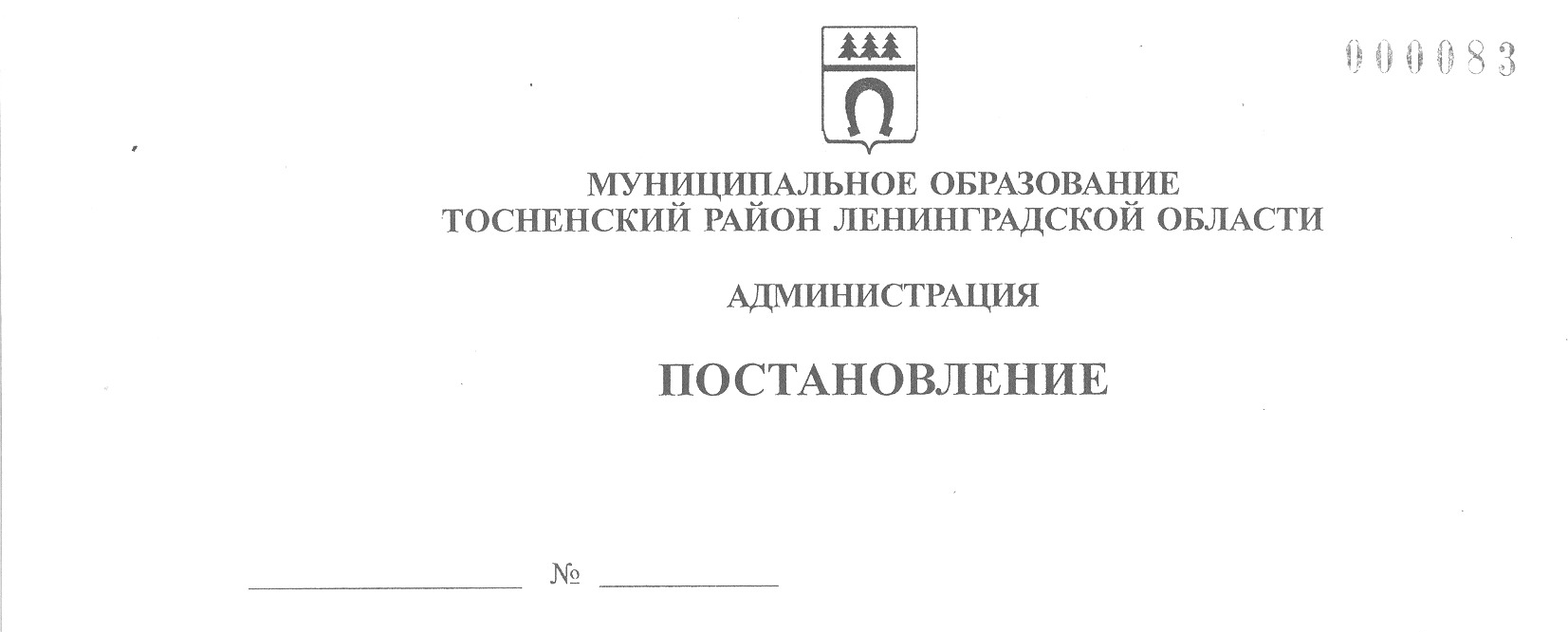 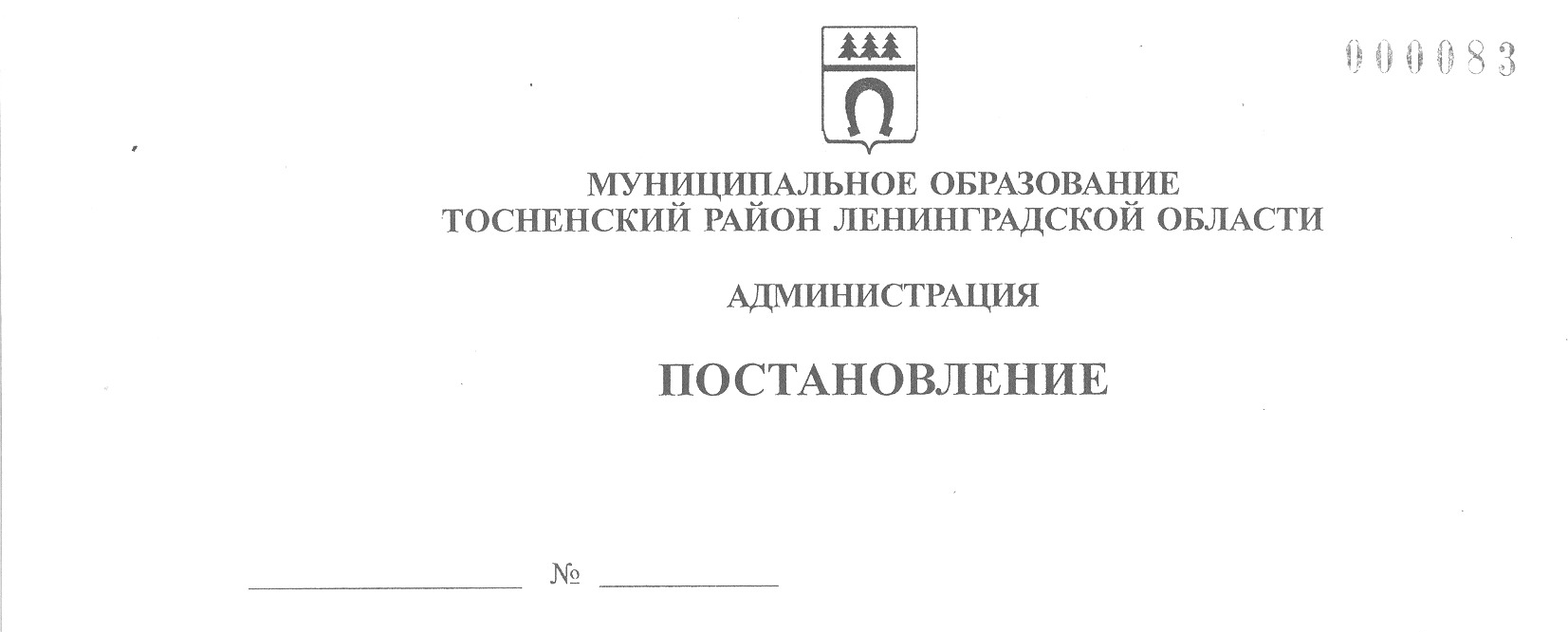 16.04.2020                                   697-паО внесении изменений в постановление администрациимуниципального образования Тосненский район Ленинградской области от 03.04.2020 № 610-па «О мерах по реализации постановления Правительства Ленинградской области от 3 апреля 2020 года № 171»На основании постановления Правительства Ленинградской области от 15 апреля 2020 года № 198 «О внесении изменений в постановление Правительства Ленинградской области от 3 апреля 2020 года № 171 «О реализации Указа Президента Российской Федерации от 2 апреля 2020 года № 239», в целях реализации дополнительных мер по недопущению распространения заболеваний, вызываемых новой коронавирусной инфекцией COVID-19, администрация муниципального образования Тосненский район Ленинградской областиПОСТАНОВЛЯЕТ:1. Внести в постановление администрации муниципального образования Тосненский район Ленинградской области от 03.04.2020 № 610-па «О мерах по реализации постановления Правительства Ленинградской области от 3 апреля 2020 года № 171» (с учетом изменений, внесенных постановлением администрации муниципального образования Тосненский район Ленинградской области от 07.04.2020 № 633-па) следующие изменения:1.1. Пункт 1.6 изложить в следующей редакции:- «Приостановить работу:- организаций и индивидуальных предпринимателей, оказывающих услуги по краткосрочной аренде автомобилей (услуги каршеринга);- салонов красоты, косметических, СПА-салонов, массажных салонов, соляриев, бань, саун и иных объектов, в которых оказываются подобные услуги, в том числе на основании лицензии на осуществление медицинской деятельности;- организаций в сфере культуры, спорта и туризма, расположенных на территории Тосненского района Ленинградской области.».1.2. Пункт 1.14.4 признать утратившим силу.1.3. Приложение 1 (Перечень кодов Общероссийского классификатора ОК 029-2014 (КДЕС Ред.2)) в целях реализации положений подпункта 2 пункта 1.21 постановления Правительства Ленинградской области от 7 апреля 2020 года № 177 дополнить строками следующего содержания:2. Сектору по безопасности, делам ГО и ЧС администрации муниципального образования Тосненский район Ленинградской области направить в пресс-службу администрации муниципального образования Тосненский район Ленинградской области настоящее постановление для обнародования в порядке, установленном Уставом муниципального образования Тосненский район Ленинградской области.3. Пресс-службе комитета по организационной работе, местному самоуправлению, межнациональным и межконфессиональным отношениям администрации муниципального образования Тосненский район Ленинградской области обнародовать настоящее постановление в порядке, установленном Уставом муниципального образования Тосненский район Ленинградской области.4. Контроль за исполнением постановления возложить на первого заместителя главы администрации муниципального образования Тосненский район Ленинградской области Тычинского И.Ф.5. Настоящее постановление вступает в силу со дня его принятия.Глава администрации                                                                                         А.Г. КлементьевЕшевский Александр Викторович, 8(81361)2160447 га65 Страхование, перестрахование, деятельность негосударственных пенсионных фондов, кроме обязательного социального обеспечения66 Деятельность вспомогательная в сфере услуг и страхования74.20 Деятельность в области фотографии